Teaching Guide Algae EcosystemTo Do In LabLook at notebooks to make sure they have Algae Ecosystem protocol. Grade (10 points)Algae-Brine Shrimp Ecosystem Experiment (60 minutes)Materials:beaker or flasks of brine shrimpalgae cultureat least 20 glass jars with lidsPasteur pipettes with bulbs 1-2 liters seawatertapemarkersmicropipettors and tips (should be able to pipette in the 10l range.Pipettors that can deliver 2ml quantities of algae6 graduated cylinders 100ml100 ml beakers and other materials to do dilutions we will talk about this Fridaydepression slides8 spectrophotomers need to read at ??? nmSquare Cuvettes12 Petri dishesTo Do In LabSet up ecosystem lab. Explain that we are setting up a simple ecosystem and they need to vary the number of consumers or producers.You can discuss this in terms of a top down versus bottom up effect.Have them come up with question and hypotheses.Ask what will need to be done to determine how many algae there are. Lead them to the idea of a dilution and then take reading. Explain dilution series and calculations.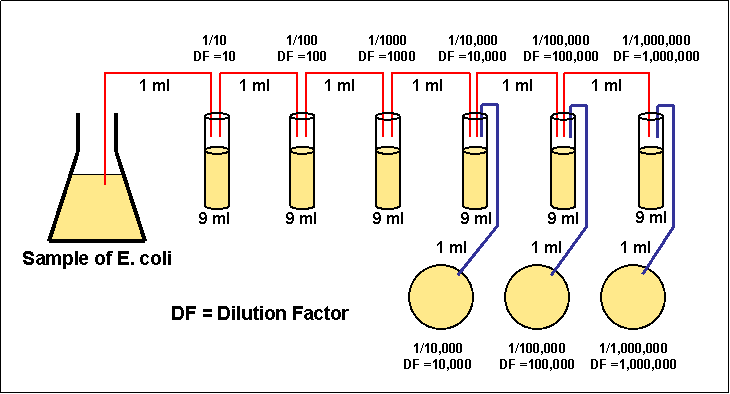 Have groups design an experiment. They will have 6 jars.IMPORTANT: Be sure algae are mixed up well before taking any aliquots out.Use Specs to estimate algae concentrations in main sample or dilute down.Add appropriate number of seawater, brine shrimp, and algae to each jar. Make sure they are alive.Seal tightly and take to illuminated incubators in GLCH basement.Week 2Materials:Micropipettors (1000l & 20l) with tips 500 ml seawater Pipettors that can deliver 2ml quantities of algae6 graduated cylinders 100mlbeakers to do dilutions pH paperpetri dishesspectrophotometersTo Do In LabGet your ecosystem jarsFinish algae ecosystem labRemind them what the experiment and questions were all about. Ask them what they expect to find. For each jar: Count & remove the brine shrimp that are still alive. Shake jars gently to mix algae thoroughly. Use spec to determine density of algae as we did before.Take pH of water.Put all data on front board Discuss different experiments, what they found, what the data show, talk about what could be done next semester to investigate this further. How a paper should be structured if they write this one. Urge them to do that.Notebook check as they leave. (5 points)